PROGRAMI REGJIZURËS I FINALES SË FESTIVALIT III-të,19 QERSHOR 2017 –të TIRANË.FINALIZIMI DO REALIZOHET”PALLATI KONGRESEVE OSE TE”ANFITEATRI I LIQENIT ARTIFICIAL”TIRANEAGJENTA E DITËS SË FINALES FESTIVALIT”ACIONAL SHQIPTAR”NË 12 SHTETETE ME 19 QERSHOR 2017..Ikona Kombëtare e buzëqeshur Prezantuesja e të gjithë Festivalit III-të,e Komentatore e  Manifestimit të 1500 artistave të vegjël , tè prezantimit të takimeve me Lidërin e Bashkisë të përfaqësuesve të 12 shteteve,do jetë Znj.Silvana Braçe.Hapet Agjenta e Skenarit Paraprake e Finales Festivalit III 2017.:1-Në Orën 10:00 të gjithë përfaqsuesit të QKF,e DAR-DAZ dhe Kryetarët e Shoqatave Kulturore të talentave të vegjël të 12 shteteve me dy artista të veshur me kostumet Kombëtare të shoqëruar secili do Mikpriten në Selinë Bashkia Tiranë nga Kryetari Bashkisë Tiranë dhe Lidëri Nderi I 1500 Artistave e artisteve të rinj 05-15 vjeç të Kombit tonë brënda Trojeve Etnike dhe jashtë shtetit në Europë e Diasporë.Takimi do zgjasi 20-30 minuta me Kryetarin dhe Drejtoreshën  e Përgjithëshme të  Kulturës Bashkia Tiranë,Znj.Julia Dhame,me ju uruar mirëseardhjen Përfaqsuesve të artistave të rinj në Finalen e madhe të Festivalit në Kryeqytetin që Kryesojnë në Tiranë.2-Në Orën 10:30 do ftojmë Kryetarin e Bashkisë me Drejtoreshën e Kulturës që të shoqërojë Përfaqsuesit dhe Stafin realizues të drejtohen te Grupimet e artistëve të rinj të rreshtuara në Sheshin “SKËNDERBE”para OPERAS të gjitha Trevat e shtetet me talentët e rinj të Kombit Shqiptar që tu Urojnë MIRËSEARDHJEN dhe atyre pa dallim si bashkëmoshatarët e tyre që morën pjesë me përfaqsuesit  me Kryetarin e Bashkisë Tiranë.3-Pas Falenderimit  të 1500 artistave e artisteve të rinj nga Kryetari Z.Veliaj,të gjitha grupet si pas trevave  nisin Manifestimin e kostumeve më të bukura të Folklorit sipasi elementeve Intepretuese të Projektit Festivalit.Manifestuesit do parakalojnë përmes Bulevardit “Dëshmorët e Kombit” deri te Sheshi “Nènè Treza”po tè jetè koha me shi do ndalen te “Pallati Kongreseve”po tè jetè koha e mirè , Manifestuesit artist tè vejèl do vazhdojnè te “Anfiteatri i Liqenit Artificia,mè pas  1500 talentèt qè do  konkurojnë artistat e vegjèl për çmimet e tjera Intepretuese sipas Projektit në program të SHKA”Jehona Shqiptare”.TRUPAT ARTISTIKE SIPAS TREVAVE TË 12 SHTETEVE PARAPRAKISHT.1-Në Orën 11:30 hapet konkurimi sipas trevave e shteteve që Intepretimi I-rë do hapet nga Mikpritësit Tirana,me QKF,e të gjithë talentët parashkollorë e shkollave 9 vjeçare të Tiranës dhe shoqatat Kulturore në Tiranë që kanë në trupë fëmijë talentë  05-15 vjeç.Miutazhi tyre do jetë 20 Minuta.DIASPORAPas Tiranès  do konkurojnè talentat Shqiptar nga AUSTRIA2-Në skenë do ngjiten Trupa Artistike e Shoqatës Shqiptare ”12 Qershori”Austri Vjenë të Kryesuar nga Rolanda Limani.Trupa e artistave të vegjël Vjenë do itepretojnë,1 këngë,2 valle,1 instrument,dhe 2 poezi,12 Minuta në Total elementët në Finale të Festivalit në programë.GJERMANIA3- Më pas do kokurojnë Shqiptarët në emigracion Gjermani.Trupa e talentave të rinj që jetojnë  në Gjemani do Kryhesohen nga Gjergj Lleshi.Do itepretojë me nga 1 intepretim për secilën element si:Këngën,vallen,instrumentin dhe poezinë Folklorike 100% në Gjuhën e bukur Shqipe.Trupa e Gjermanisë do ketë minutazhin 12 minuta brëda këti minutazhi do itepretojë e tërë  trupa.ITALIA E ARBËRESHËT4-Më pas do kokurojnë Shqiptarët në emigracion Itali.Trupa e talentave të rinj që jetojnë  në Itali do Kryhesohen nga Gjergj Deda e Vitore Leka .Do itepretojë me nga 1 intepretim për secilën element si:Këngën,vallen,instrumentin dhe poezinë Folklorike 100% në Gjuhën e bukur Shqipe.Trupa  do ketë minutazhin 12 minuta brëda këti minutazhi do itepretojë e tërë  trupa.SLLOVENIA5--Më pas do kokurojnë Shqiptarët në emigracion Slloveni.Trupa e talentave të rinj që jetojnë  në Slloveni do Kryhesohen nga Heset Ahmetaj & Shpresa Kameraj .Do itepretojë me nga 1 intepretim për secilën element si:Këngën,vallen,instrumentin dhe poezinë Folklorike 100% në Gjuhën e bukur Shqipe.Trupa  do ketë minutazhin 12 minuta brëda këti minutazhi do itepretojë e tërë  trupa.GREQIA6--Më pas do kokurojnë Shqiptarët në emigracion Greqi.Trupa e talentave të rinj që jetojnë  në Greqi do Kryhesohen nga Elda Kokolleshi & Eloa Kataro.Do itepretojë me nga 1 intepretim për secilën element si:Këngën,vallen,instrumentin dhe poezinë Folklorike 100% në Gjuhën e bukur Shqipe.Trupa  do ketë minutazhin 12 minuta brëda këti minutazhi do itepretojë e tërë  trupa.TURQIA7--Më pas do kokurojnë Shqiptarët në emigracion Turqi.Trupa e talentave të rinj që jetojnë  në Itali do Kryhesohen nga Teuta Tabaku & Lulzim Jaho- .Do itepretojë me nga 1 intepretim për secilën element si:Këngën,vallen,instrumentin dhe poezinë Folklorike 100% në Gjuhën e bukur Shqipe.Trupa  do ketë minutazhin 12 minuta brëda këti minutazhi do itepretojë e tërë  trup.ANGLIA8--Më pas do kokurojnë Shqiptarët në emigracion Anglia.Trupa e talentave të rinj që jetojnë  në Angli do Kryhesohen nga Astrit Allaraj e Kolegen e tij.Do itepretojë me nga 1 intepretim për secilën element si:Këngën,vallen,instrumentin dhe poezinëFolklorike 100% në Gjuhën e bukur Shqipe.Trupa  do ketë minutazhin 12 minuta brëda këti minutazhi do itepretojë e tërë  trupaZVICRA9-Më pas do kokurojnë Shqiptarët në emigracion ZvicërTrupa e talentave të rinj që jetojnë  në Itali do Kryhesohen nga  Fatmira-Ilda Gashi.Do itepretojë me nga 1 intepretim për secilën element si:Këngën,vallen,instrumentin dhe poezinë Folklorike 100% në Gjuhën e bukur Shqipe.Trupa  do ketë minutazhin 12 minuta brëda këti minutazhi do itepretojë e tërë  trupa.HOLLANDA10--Më pas do kokurojnë Shqiptarët në emigracion Hollanda.Trupa e talentave të rinj qëjetojnë  në Itali do Kryhesohen nga Festim Lato.eDo itepretojë me nga 1 intepretim për secilën element si:Këngën,vallen,instrumntin dhe poezinë Folklorike 100% në Gjuhën e bukur Shqipe.Trupa  do ketë minutazhin 12 minuta brëda këti minutazhi do itepretojë e tërë  trupa.SHTESË DIASPORA:DO FUTEN NË PROGRAMË DHE TALENTAT NGA  SHBA PO ERDHËN…10-SHTETI KOSOVËS ME 8 PREFEKTURAT E SAJA.1-2 Presheva&Mitrovica.Që hapin konkurimin për Kosovën e do kokurojnëTrupa e talentave të rinj të Preshevës&Mitrovicës, që do Kryhesohen nga Gazmend Arifaj .Do itepretojë me nga 1-2 intepretime për secilën element si:Këngën,vallen,instrumentin dhe poezinë Folklorike 100% në Folklorin e bukur krahonorë.Trupa  do ketë minutazhin 12 minuta brëda këti minutazhi do itepretojë e tërë  trupa.3-4-PRISHTINË&OBILIQI:Pas Preshevës e Mitrovicës do Intepretojnë Trupa e talentave të rinj të Prishtinës e Obiliqit.Minutazhi tyre do jetë 12 minuta sëbashku.Do konkurojnë sipas programit me elemetet për çimet që kanë në Projektin e Festivalit II.5-6-DRENICË&VITIJA:Vazhdojnë ,Pas Prishtinës do Interetojnë Trupa e talentave të rinj tëDrenicës & Vitijës,duke respektuar minutazhin 12 minutash Intepretues për 4 elementët e Folklorit në Festival sipas regjizorit nëProjektit.7-8 DECAN & PRIZRENI:Pas Dreicës e Vetijës do ngjiten ë skenë talentët e Deçanit dhe Prizrenit të cilat këto prefektura përmbledhin 3 krahina për secilën të përcaktuar në Projekt që talentët të jenë të barabartë në konkurim me lirinë intepretuese si binjtë e Nënës Shqipëri.Minitazhi do jetë dhe për trupat e dy prefekturave 12 minuta pa dallim e do intepretojnè Folklor krahinor.11 - SHQIPËRIA SHQIPËRIA DO VAZHDOJË KONKURIMIN ME 12 PREFEKTURAT E SAJA.Tè 12 Prefekturat e Shqipërisë nga 3 krahina për secilën Prefekturë do konkurojnë në Finale me Këngë,valle,Instrumenta,recitime e instrumenta Folklorike nga 12 minuta për secilën Prefekturë.Prefekturat dhe Përfaqsuesit të tyre po i grupojmë njëra pastjetrës si vijon:12 PREFEKTURAT Ë SHQIPERISË..
1-PREFEKTURA TIRANËS Përfaqsues ,Aida Gjini & Mehmet Mulani Pèrfaqèsues Pref. .Do itepretojë me nga 1-2 intepretime për secilën element si:Këngën,vallen,instrumentin dhe poezinë Folklorike 100% në Folklorin e bukur krahonorë.Trupa  do ketë minutazhin 12 minuta brëda këti minutazhi do itepretojë e tërë  trupa.Tiranè. Cel.0692292838
2-PREFEKTURA SHKODËR ,Përfaqsuesit janë:Lulash Brigja & Prek Mrishaj dhe Xhevahire Gjelaj,Pèrfaqèsues Pref. .Do itepretojë me nga 1-2 intepretime për secilën element si:Këngën,vallen,instrumentin dhe poezinë Folklorike 100% në Folklorin e bukur krahonorë.Trupa  do ketë minutazhin 12 minuta brëda këti minutazhi do itepretojë e tërë  trupa.Shkodèr. CEL. 0672950392
3-PREFEKTURA DURRËS,Përfaqsues: Rakipe Karaj & Diana Cela,Pèrf.e Pref..Do itepretojë me nga 1-2 intepretime për secilën element si:Këngën,vallen,instrumentin dhe poezinë Folklorike 100% në Folklorin e bukur krahonorë.Trupa  do ketë minutazhin 12 minuta brëda këti minutazhi do itepretojë e tërë  trupa.Durrès .CEL.0699481155
4-PREFEKTURA ELBASAN:Përfaqsues janë:Era Cela & Aldo Karaj &Ali Caka Pèrfaqsues Pref.Do itepretojë me nga 1-2 intepretime për secilën element si:Këngën,vallen,instrumentin dhe poezinë Folklorike 100% në Folklorin e bukur krahonorë.Trupa  do ketë minutazhin 12 minuta brëda këti minutazhi do itepretojë e tërë  trupa. Elbasan.CEL.0696101456,0696307200
5- PREFEKTURA KUKËS:Përfaqsues është:Lativ Gjeçi Pèrfaqèsues Pref.Kukès..Do itepretojë me nga 1-2 intepretime për secilën element si:Këngën,vallen,instrumentin dhe poezinë Folklorike 100% në Folklorin e bukur krahonorë.Trupa  do ketë minutazhin 12 minuta brëda këti minutazhi do itepretojë e tërë  trupa.CEL.0693946972
6- PREFEKTURA BERAT:Miranda Kondakci &Glorja Aliaj,Pèrfaqèsuese e Pref.Berat..Do itepretojë me nga 1-2 intepretime për secilën element si:Këngën,vallen,instrumentin dhe poezinë Folklorike 100% në Folklorin e bukur krahonorë.Trupa  do ketë minutazhin 12 minuta brëda këti minutazhi do itepretojë e tërë  trupa.CEL.0692713847
7-PREFEKTUR GJIROKASTËR:Aleksandra Shabani Pèrfaqèsuese Pref.Gjirokastèr..Do itepretojë me nga 1-2 intepretime për secilën element si:Këngën,vallen,instrumentin dhe poezinë Folklorike 100% në Folklorin e bukur krahonorë.Trupa  do ketë minutazhin 12 minuta brëda këti minutazhi do itepretojë e tërë  trupa.0694433034
8-PREFEKTURA VLORË:Gentian Canaj Pèrfaqèsues Pref.Vlorè. CEL.0694446649,SALIU CAM..Do itepretojë me nga 1-2 intepretime për secilën element si:Këngën,vallen,instrumentin dhe poezinë Folklorike 100% në Folklorin e bukur krahonorë.Trupa  do ketë minutazhin 12 minuta brëda këti minutazhi do itepretojë e tërë  trupa..CEL.0692162300
9-PREFEKTURA DIBËR:Artan Kurti&Ikli Punavija & Rajmonda Malecka Pèrfaqèsues Pref.Dibèr..Do itepretojë me nga 1-2 intepretime për secilën element si:Këngën,vallen,instrumentin dhe poezinë Folklorike 100% në Folklorin e bukur krahonorë.Trupa  do ketë minutazhin 12 minuta brëda këti minutazhi do itepretojë e tërë  trupa.CEL.068321777010-PREFEKTURA FIERË:Pèrparim Gjika & Sajmir Ansambli Qkf Lushnje Pèrfaqèsues Pref.Fierè.SAJ..Do itepretojë me nga 1-2 intepretime për secilën element si:Këngën,vallen,instrumentin dhe poezinë Folklorike 100% në Folklorin e bukur krahonorë.Trupa  do ketë minutazhin 12 minuta brëda këti minutazhi do itepretojë e tërë  trupa.CEL0674222712
11-PREFEKTURA LEZHË:Mark Gjoka&Flora Shabi&Gjergj Marku Pèrfaqèsues Pref.Lezhè..Do itepretojë me nga 1-2 intepretime për secilën element si:Këngën,vallen,instrumentin dhe poezinë Folklorike 100% në Folklorin e bukur krahonorë.Trupa  do ketë minutazhin 12 minuta brëda këti minutazhi do itepretojë e tërë  trupa.CEL 068230983012-PREFEKTURA KORCË:Mirela Rrapo& Adela Bala Pèrfaqèsuese Pref.Korçè..Do itepretojë me nga 1-2 intepretime për secilën element si:Këngën,vallen,instrumentin dhe poezinë Folklorike 100% në Folklorin e bukur krahonorë.Trupa  do ketë minutazhin 12 minuta brëda këti minutazhi do itepretojë e tërë  trupa.cel. 06697303063
13-SHTETI I MAQEDOISË(ILIRIDA)1-Në shtetin e Iliridës e hapin konkurecën trupa e ëmijëve talentë të Shkupit ..Do itepretojë me nga 1 intepretime për secilën element si:Këngën,vallen,instrumentin dhe poezinë Folklorike 100% në Folklorin e bukur krahonorë.Trupa  do ketë minutazhin 10 minuta brëda këti minutazhi do itepretojë e tërë  trupa.2-Prefektura e TETOVËS:.Do itepretojë me nga  intepretime për secilën element si:Këngën,vallen,instrumentin dhe poezinë Folklorike 100% në Folklorin e bukur krahonorë.Trupa  do ketë minutazhin 11 minuta brëda këti minutazhi do itepretojë e tërë  trupa.3-PREFEKTURA E STRUGËS:Të Kryesuar nga Korografja Jeta Hani &Ali Alla,Përfaqsuesë e shtetit Maqedonas ndaj fèmijëve talentë Shqiptar..Do itepretojë me nga 1-2 intepretime për secilën element si:Këngën,vallen,instrumentin dhe poezinë Folklorike 100% në Folklorin e bukur krahonorë.Trupa  do ketë minutazhin 12 minuta brëda këti minutazhi do itepretojë e tërë  trupa.14 SHTETI MALI ZI:PËR SHTETIN E MALI ZI DO KONKUROJNË DY PREFEKTURA SIPAS PROJEKTIT.1-PREFEKTURA E ULQINIT:Me Përfaqsues Shaban Gjeka & Shefika Gjoni &Ilirr Lleshi,Trupa e talentave të rinj Shqiptarë të Ulinit hapin konkurimin .Do itepretojë me nga 1-2 intepretime për secilën element si:Këngën,vallen,instrumentin dhe poezinë Folklorike 100% në Folklorin e bukur krahonorë.Trupa  do ketë minutazhin 12 minuta brëda këti minutazhi do itepretojë e tërë  trupa.2-PREFEKTURA TUZIT KU DO MBYLLIN DHE KONKURIMIN E FUNDIT TË KONKURIMIT: .Do itepretojë me nga 1-2 intepretime për secilën element si:Këngën,vallen,instrumentin dhe poezinë Folklorike 100% në Folklorin e bukur krahonorë.Trupa  do ketë minutazhin 12 minuta brëda këti minutazhi do itepretojë e tërë  trupa.TË FTUAR SPECJAL PËRSHËDETËS NË FUND DO JENË KËNGËTARJA ARTJOLA TOSKA & ARBEN SINONI & Merita Halili,PAS 6 ORË KONKURIMI (Tre tè Fuarit Spesjal do ju dhurorehet TROFE ARTISTK tè Festvalit).4-Do ndahen Çertifikata Felenderuese 30 trupave artistike Stimuluese vlerësuese ndaj artistave të rinj që të mos bien në pesimizëm nga ndarja e Çmimeve që jo gjithë do jenë fitues ku do ti Ndaj Asistenti i Autores Projektit dhe Shoqatès”Jehana Shqiptare”Z.Gazmend Agaj& Prezantuesja Znj.Silvana Braçe.Vazhdon :Në këtë minutazh Përshëndetës së Këngëtarëve të Ftuar,Juria e Festivalit të përbërë nga dy personalitete për çdo disiplinë Intepretimi me në Krye Znj.Margarita Xhepa do vlerësojnë Çmimet si:15 Çmimet e III-ta,10 Çmimet e II-ta dhe 5 Çmimet e I-ra.1-Çmimet e III-ta do ti shpërndajë Fituesve Përfaqsuesi Ministrisë Arsimit Z.Znj_____________________________ ose Zv.Presidentja e Diasporès Shpresa Kameraj.2-Çmimet e II-ta do ti ndajë Përfaqsuesi i MinistrisëKulturës që do ju besohet Drejtoreshës Folklorit Znj.Rezarta Kokonozi.3-Çmimet e I-ra do ti ndajë Kryetari Bashkisë Tiranë Z.Erjon Veliaj& Zv\Presidentja Znj.Adriana Sherifi.Kryesia e Shoqatës”Jehona Shqiptare”dhe Autorja e Projektit Zamira Korançe do dhuroj “TITULL NDERI ARTISTIK”dhe Një TROFE Lidrit Ekskluziv si Institucion e vlerësuesi Numër Një i Festivalit III-të “Nacional Shqiptar”do ti dhurohet:–Zv.Presidente e Festivalit III-tè 2017 Adriana (Kelmenti)Sherifi(.Nenkryetarja e Parè e aktivisteve Sozialdemokrate tè Austrisè së epèrme nè Parlamentin EUTROFEN E FESTIVALIT” Znj.Odeta Nishani(Zonja e I-rè e Shtetit Shqiptar )“NDERI KOMBIT”e Kenematografistja më Prestigjoze dhe Kryetare e Festivalit Znj.Margarita Xhepa & Zv.Presidentja e Festivalit III-tè Znja:Adriana (Kelmendi)Sherifi do Vlerèsohen Lidèrit e Nderit si:– Ambasadores Dr.Znj.Marianne Graf  Lidère Nderi e 1500 fèmijève tè Kombit Shqiptar nga 12 Shtete,Por dhe Predente e Fondacionit”ALBANIA-AUSTRIA”Humaniste e Mike e gjithè familjeve tè Kombit Shqiptar.–Shpresa Kameraj Patterer-Presidentja e Festivalit DiasporèKryetare e Grave”KUQ E ZI”Austri.–Shefika Gjoni Pèrfaqsuese e Talentave fèmijè nè Mali Zi,Ky.”Rrjeti Global i Gruas Shqiptare”PAS KETYRE LIDERVE DO RESPEKTOHEN ME “TROFE”LIDERET DHE LIDERT QE KANE KONTRIBUAR PER FEMIJET E KOMBIT SHQIPTAR SiZnj.Liri Berisha(Presidente e Fondaciont tè fèmijève Autikè)dhe shumè shtresave tjera nè Shqipèri.–Znj.Linda Rama (Presidente dhe pèrkrahèse e fèmijève tè Kombit Shqiptar me Fondacionin”SOROS”nè Tiranè.–Znj.Elia (Zaharia)Zogu qè kontribon pèr fèmijèt me Fondacionin”NENA GERALDINE”–Znj.Monika Kryemadhi ,Deputete e Kuvendit Shqipèrisè dhe pèrkrahèse e fèmijève me nevojè Shqiptar.–Z.Ilir Cumani ,President i “FEMIJEVE JETIM SHQIPTAR”Lidèr dhe pèrkrahès dhe Themelusi i Datès Kalendarike 20 Maj Dita Kalendarike e” FEMIJEVE JETIM SHQIPTAR”.–Z.Behxhet Pacolli Ish Presidenti Kosovès ,do vlerèsohet pèr Kontributin e tija mè tè Fisèshèm me anèn e Fondacionit Global qè Kryeson“FEMIJET ME NEVOJE TE KOMBIT SHQIPTAR”.–Znj.Flora Brovina ,Deputete e Parlamentit nè Shtetin e Kosovès,Presidente e Fondacionit”Fèmijève me nevojè dhe Jetimèt e Dèshmorève rènè nè Luftèn e Kosovès”.- Dr.Z.Muhamet Malo,President i”TOP-START”Lindèr NDETRI I SHOQËRIVE CIVILE”HUMAN I GJITHË SHTRESAVE ME NEVOJË TË KOMBIT SHQIPTAR”LIDËRI NUMRUR NJË I SHOQATËS JEHONA SHQIPTARE”i Dekuruar dhe nga Presidenti Republikës Z.Bujar Nishani,me Titullin”NDERI I SHOQËRIVE CIVILE I KOMBIT SHQIPTAR”Znj.Najada Taçi Presidente e Fondacionit  Fèmijève me nevojè“Taçi”Lidère Nderi.–Z.Kadri Morina President i “EUROSIG”Sh.A,qèë ka Kontribuar dhe Kondribon për Fëmijët me nevojë dhe familjet e gjithë Kombit Shqiptar.–Profesor.DR.Z.Skènder Kodra(Lidèr Nderi  i Festivalit III i fèmijève talentè tè Kombit Shqiptar i 14 shteteve,njè jetè kushtuar dhe po jua kushton popullit tè Kombit Shqiptar .Detyra President Akademik Albania America tè Artit”qè jeton nè SHBA.Mbyllja e Festivalit do mbyllet me Vallen e Trupës Ansamblit”SHQIPONJA”të artistave që përfason Shoqata”Jehona Shqiptare”,do dalin titrat Falenderuese për gjithë Stafin në Vidio-Projektor e do shpërthejmë Fishekzjarrë të pa demshme letra shumëngjyrshe dhe xixa fishekzjarr dekurativ mendoj mund ta quajm.Kaq deri tani për Agjentën e Festivalit 19 Qershor 2017 ,Autorja e Kryetarja e Shoqatës “Jehona Shqiptare”Znj.Zamira(Mira)Korançe Tiranë. Kontaktoni me Cel Nr:+55692130594 ose 0672753265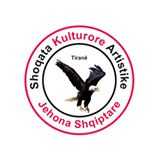 AGJENTA REGJIZURE E 10 VJETRORIT SHOQATA KULTURORE ARTISTIKE”JEHONA SHQIPTARE”19/06/2017.FESTIMET DO TE VAZHDOJNE FILL PAS FINALIZIMIT TE FESTIVALIT ME 10 VJETORIN E SHOQATA”JEHONA SHQIPTARE”1-Do vazhdoj Eventi Festiv me Telefilmin “VIDIO-PROJEKTOR”Karjerèn Artistike tè 10 Viteve tè Realizuara nga Shoqata Kulturore Artistike”Jehona Shqiptare”.2-Do realizohet Njè Programè Artistik me Kèngètar,Valltarè,Instrumentistè,Humoristè,Recitues tè Ftuar nga i gjithè Kombi Artistat nga mè tè mirènjohur Aktorè dhe Aktore Ikona Kombètare.3-Do Promovohet dhe Libri Artistik “10 VITE ARKIV ARTISTIK JEHONA SHQIPTARE”.4-Do mbyllet Programi Artistik me Pèrshèndetje nga Lidèr Opinjonistè tè Librit “10 Vite Karjer Artistike Jehona Shqiptare”.dhe Lidèr tè Ftuar tè Nderit.Festa e 10 Vjetorit Shoqatès Do vazhdojè nè Mbrèmje nè Njè Lokal Prestigjoz akoma tè pa Vendosur nè Agjentè_____________________________________?Por mendohet te 1-Te Resorti”TE STELA”ose 2-Te Qèndra”PAJTONI “Tiranè.Qè do realizohet Njè Mbrèmje Gala me 300 tè Ftuarit e Nderit tè 10 Vjetorit si:Grupe Diplomatike tè Akredituar nè Tiranè dhe nga i gjith Kombi Shqiptar,Lidèr Politikanè Shqiptar,Akademic Shqiptar nè Botè,Aktor,Kèngètare,Krytarèt e Shoqatave Shqiptare dhe gjithè Pèrfaqsuesit e Projektit Festivalit III-tè 2017, REALIZUESIT E KËTIJ PROJEKTI JANË: Bashkrealizues Ekskluziv:BASHKIA TIRANË & SH.K.A“Jehona Shqiptare“&Ministria e Arsimit&Ministria e Kulturès.Presidente e Festivalit III në Tiranë,Zonja Julinda Dhame &Znj.Miranda Malo Zv\Presidente Rolanda Limani,Kryetare e Shoqatès”12 Qershori”Vjenè .Zv.Presidente Adriana Sherifi N\Kryetare e I-rè e Parlamentit Europian.,asistentève si Austris epèrme.Ambasadore Dr.Marianne Graf ,Lidère Nderi e Festivalit III-tè dhe Presidente e Fondacionit “ALBANIA AUSTRIA”Austriake.Dr.Z.Muhamet Malo,President i”TOP-START”Lindèr NDETRI I SHOQËRIVE CIVILE”HUMAN I GJITHË SHTRESAVE ME NEVOJË TË KOMBIT SHQIPTAR”LIDËRI NUMRUR NJË I SHOQATËS JEHONA SHQIPTARE”i Dekuruar dhe nga Presidenti Republikës Z.Bujar Nishani,me Titullin”NDERI I SHOQËRIVE CIVILE I KOMBIT SHQIPTAR”Stela Pinguli Presidente e Resortit Prestigjoz”TE STELA”Tiranè,Lidère Nderi .Roland Pajtoni President”PAJTONI”Sh.p.a.Lidèr Nderi.Znj.Najada Taçi Presidente e Fondacionit  Fèmijève me nevojè“Taçi”Lidère Nderi.Bashkim Kamberi (Bashkrealizuesi i dy festivaleve qè ndihmoj fèmijèt me ushqime nga Supermarket”JOENA”.Margarita Xhepa   (Kryetare Festivalit)Alban Hoxhaj (N\Kryetar)Nuhi Llogaxhiu Kry.nè Shtetin e Kosovès.Zamira Korançe  (Autore  e Projektit)Gazmend Agaj( Asistent).Bujar Asqeriu ( , Regjizor -Juri)  Adrian Abdulli (Shef  Marketingu). Besim Jazexhiu &Kela Bilbili (Korograf e ) - Stilistë Juri) Zhani  Ciko & Lekë Pecnikaj  (Juri e Kèngètarève  )Majlinda Sehiti  Muzikante&Osman Mula (Kompozitor Juri)Silvana Braçe (Prezantuese )Jokida Mati (Asistentja e Prezantueses)Ilia Tërpini Fotoreporter,Arben Sinoni (Drejtor Artistk).Juland Mustafaj“DIGI-PRINT “& Arben Korançe(Skenograf ) Kozeta Zavalani &Albert Zholi Publiçist.Kreshnik Ismaili Montazhjeri Eventeve,Arben Xhelili(Drejtor “Albs-Office”Tiranè ndihmues me revista falas fèmijève tè Diasporès.KOVOVA PERFAQSOHET NGA KRYETARI DREGES SHOQATA KULT.ART”JEHONA SHQIPTARE”Z. NUHI  LLUGAXHIU 
Shefki Salihaj (Dr.Pèrfaqsues Obiliq,e nè Shtetin e Kosovè ) Shkèlzen Limani (Pèrf.nè PRESHEVE&Mitrovicè Luginè)Hasime Daka(Pèrf.Prizren-Suharekè)Gentrir Mulaku(Pèrf.Drenicè)Deçan Arianit Hetemi Përf.VITI.MALI ZIShefika Gjoni &Shaban Gjeka&Ilir Lleshi (Dr.Pèrf.nè Mali Zi).ILIRIDA(MAQEDONI)
Jeta Hani & Ali Alla Struga(Dr.Përf.Iliridë).DIASPORA PËRFAQSUESIT JANË:Vitore (Hoxha)Leka e tuar Nderi.Presidente e Diasporès Znj.Shpresa (Kameraj(Petterer)  & Zv\Presidente Ferderova Dauti dhe Nderim Istrefi,Presidente e Emigrantève nè Botè Ferderova Dauti.Nderim Istrefi&Rolanda Limani (Pèrfaqsues nè Austri) Gjergj Lleshaj(Pèrf. Dr.Gjermani),Isa Dermaku (Pèrf.Francè Paris-Dijon)Selim Musaj&Gjergj Deda Itali (Dr.Përf, të Italisè) Heset Ahmeti Përf.Slloveni,.Elona Kataro(Pèrf.Greqi) Sabri Vardarh & Teuta Tabaku ,Lulzim Jaho(Pèrf.Turqi).Astrit Allaraj Pèrf.Angli12 PREFEKTURAT E SHQIPERISË.
1-Aida Gjini & Mehmet Mulani Pèrfaqèsues Pref. Tiranè. Cel.0692292838
2-Lulash Brigja & Prek Mrishaj Pèrfaqèsues Pref. Shkodèr. CEL. 0672950392
3- Rakipe Karaj Pèrf.e Pref.Durrès Krujè.CEL.0699481155
4- Aldo Karaj &Ali Caka Pèrfaqsues Pref Elbasan.CEL.0696101456,0696307200
5- Lativ Gjeçi Pèrfaqèsues Pref.Kukès.CEL.0693946972
6- Miranda Kondakci Pèrfaqèsuese e Pref.Berat.CEL.0692713847
7-Aleksandra Shabani Pèrfaqèsuese Pref.Gjirokastèr.0694433034
8-Gentian Canaj Pèrfaqèsues Pref.Vlorè. CEL.0694446649,SALIU CAM..CEL.0692162300
9- Artan Kurti Mat & Rajmonda Malecka Pèrfaqèsues Pref.Dibèr.CEL.068321777010-Pèrparim Gjika & Sajmir Brahaj Ansambli Qkf Lushnje Pèrfaqèsues Pref.Fierè.SAJ.CEL0674222712
11-Flora Shabi Lezh &Gjergj Marku Mirditè Pèrfaqèsues Pref.Lezhè.CEL 0682309830
12-Mirela Rrapo& Adela Bala Pèrfaqèsuese Pref.Korçè.cel. 06697303063Humoristè qè gjithè do kèndojnè,vallzojnè,Humor pa kufi nga Aktorèt Humoristè Shqiptar.Do Pritet Torta Gjigante e Ditèlindjes sè 10 Vjetorit e Shoqatès,Kulturore Artistike”Jehona Shqiptare”.Festimet Do Vazhdojnè MBRËMJA GALA DO ZGJASI DERI NE ORËT E VONA TE MBREMJES PA PERCAKTIM.Fund Agjenda Paraprake e “10 Viteve Karjerè Artistike e Ditèlindja e “Jehona Shqiptare.Me Nderime Zamira Korançe Kryetare e Shoqatès,Kulturore,Artistike”Jehona Shqiptare “& Autore e Projekteve Kulturore Aristike tè saj. 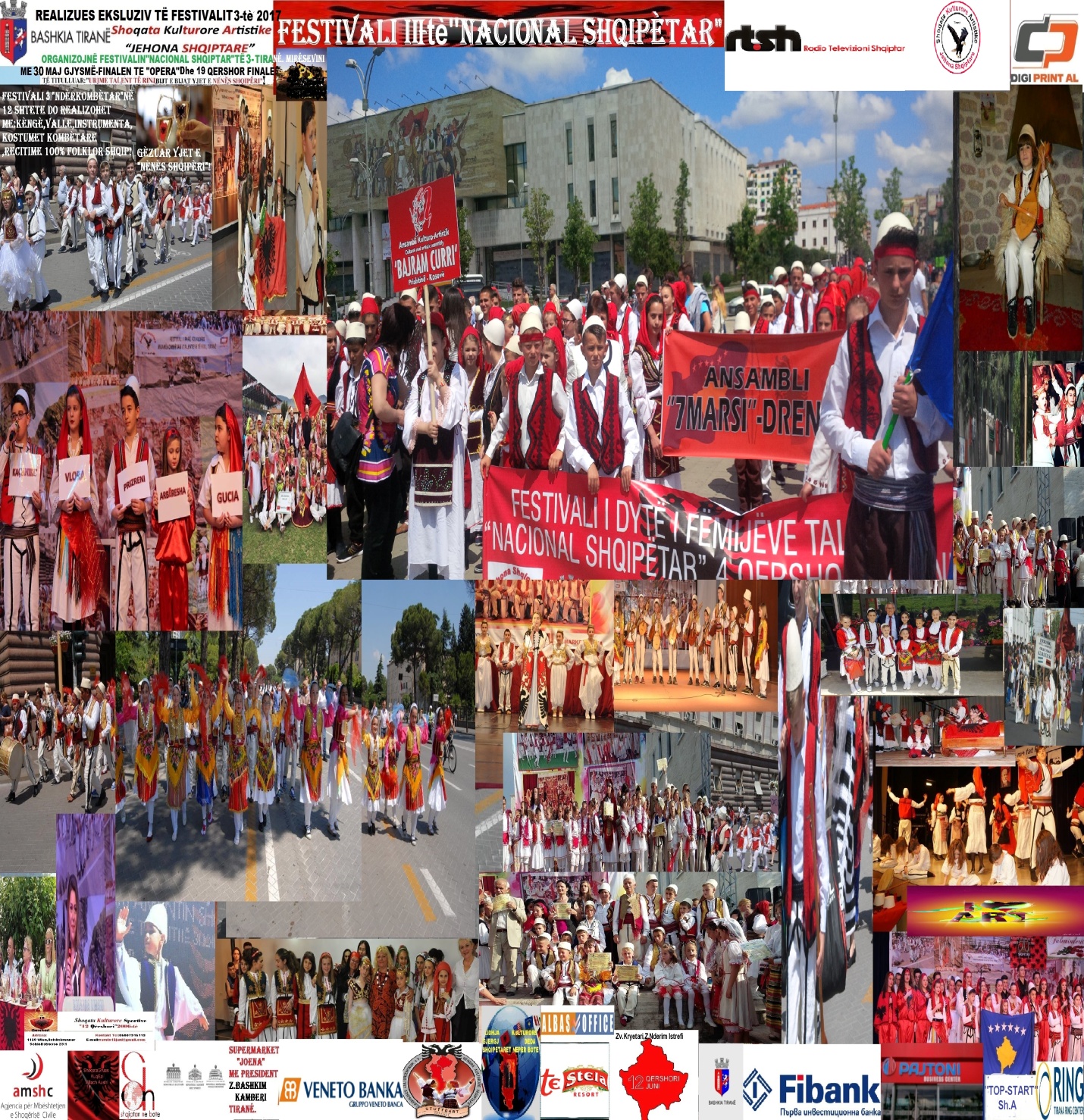 